              第152期有獎徵答：1.社員大會於112年____ 月____ 日(星期日下午1點)在三峽長老教會召開。 2.111年度結算日:_____ 月 ____ 日,請12月份需存股金或還貸款之社員,務必在12/28前    存入,避免違約,影響您的權益。3.112年預計社員成長目標，增加社員_____ 人，股金增加 _______ 萬元。4.111學年下學期助學貸款年利率      %，申請時間為112年 1月～3月。5.年度社員紀念品領取～至112年      月____日截止。6. 112年社員團體互助基金(團保)，於3月到期，如要欲修正級數或新加入或取消者，請   於____月底前告知專職，未接獲通知視同續保，並請社員在____月____日前，將保費存     入備轉金帳戶。7.112年度貸款安全互助基金(LP)費率每萬元每月_____元及人壽儲蓄互助基金/LS)費率每   萬元每月_____元。  8.協會代辦之各項互助基金(即保險)，須社員自費項目有五種：社員團體互助基金、   ____________互助基金、_____________互助基金、社員團體意外互助基金、____________  互助基金等，社員有意願參加可洽社專職詢問。9.11月~次年2月除舊佈新專案貸款股金內_____%、倍數____%，如有需求可多加利用。10.首貸優利專案：股金內信用貸款，年利率____%，最近三年未貸款之社員皆可多加利用。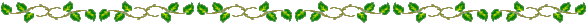 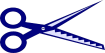                     152期有獎徵答回條答案條請於112年2月10日前繳交，將列入社員教育成績內，全答對者將獲得獎品(滿分立即給,獎品發放至2/15止)，請踴躍回應。〈以戶為單位〉                                社員戶帳號、姓名：                1.社員大會於112年____ 月____ 日(星期日下午1點)在三峽長老教會召開。 2.111年度結算日:_____ 月 ____ 日,請12月份需存股金或還貸款之社員,  務必在12/28前存入,避免違約,影響您的權益。3.112年預計社員成長目標，增加社員_____ 人，股金增加 _______ 萬元。4.111學年下學期助學貸款年利率      %，申請時間為112年 1月～3月。5.年度社員紀念品領取～至112年      月____日截止。6. 112年社員團體互助基金(團保)，於3月到期，如要欲修正級數或新加入或   取消者，請於____月底前告知專職，未接獲通知視同續保，並請社員在____月____日前，將保費存入備轉金帳戶。7.112年度貸款安全互助基金(LP)費率每萬元每月_____元及人壽儲蓄互助基  金/LS)費率每萬元每月_____元。  8.協會代辦之各項互助基金(即保險)，須社員自費項目有五種：社員團體互助   基金、____________互助基金、_____________互助基金、社員團體意外互助  基金、 ____________互助基金等，社員有意願參加可洽社專職詢問。9.11月~次年2月除舊佈新專案貸款股金內_____%、倍數____%，如有需求可多  加利用。10.「首貸優利專案」股金內信用貸款，年利率_____%，最近三年未貸款之社    員皆可多加利用。